Contact InformationStatusCheck which areas you are applying for:-Continued on next page-Conditions of AgreementDelaware Vegan Festival reserves the right to accept or decline any applications at its discretion.
Each vendor must submit an individual registration form.  Vendors should download the registration form first.  The vendor registration form includes the vendor fees.  Vendors can pay fees using the PayPal account button set up on the website. Spaces may not be combined.Set-up begins at 8:30 a.m. on Saturday, September 21, 2019. Vendors must be ready for operation by 10:30 a.m.Vendors must staff their exhibits during the entire event, from 11:00 a.m. to 6:00 p.m.  Vendors are responsible for set-up and breakdown of their exhibits. Vendors must provide their own table/s 8 ft. (maximum) with chairs.  For shade, it is suggested that vendors bring their own tent (10x10 sq. ft. maximum).Limited electricity is available at the festival site.  If vendors need electricity, they must provide that information on their registration form.  There is no charge for using electricity.  Food vendors have first priority to the first 12 of the 18 available electric boxes.  All tables must be covered with tablecloths. Vendors must provide their own tablecloths.
Vendors must have signage clearly identifying the name of the vendor. Food vendors must have signage clearly listing food offerings and prices and display Division of Public Health permits.
Vendors shall exhibit, sell, or give away only merchandise, literature, and services specified on their registration form.All merchandise sold or given away must be vegan, not tested on animals, and should be as environmentally friendly as possible.Should any contingency interrupt or prevent the holding of Delaware Veg-Fest, including but not limited to inclement weather, war, terrorism, or lockouts, then event coordinators and Delaware Veg-Fest shall in no way be liable to vendors. 
Vendors agree to make no claim for any reason against event coordinators or New Castle County for loss, theft, damage, or destruction of goods, nor for injury to themselves, employees, volunteers, or visitors incurred at the event. Agreement and SignatureBy signing below, I affirm my agreement with above conditions and that the facts set forth in it are true and complete. I understand that if I am accepted as an exhibitor, any false statements, omissions, or other misrepresentations made by me on this application may result in my immediate dismissal.Thank you for completing this form. Please return form to: lifeisdelicious.life@gmail.comRegistration FormSign and Return to: lifeisdelicious.life@gmail.com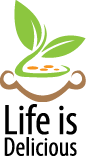 NameBusiness NameStreet AddressCity St. Zip CodeHome PhoneWork PhoneE-Mail Address___ Restaurant or Food Trucks- $150 (on or before July 31st)Restaurant or Food Trucks- $175 (August 1st.)___ All other products and services- $65 (on or before July 31st)___ All other products and services- $75 (August 1st)Non-Profit (Government and State Agencies) No Charge___ Non-Profit (Animal Welfare Organizations) $65 ___ High School Culinary Arts Programs No Charge___ One massage table or one message chair $65 (on or before July 31st)___ One massage table or one message chair- $75 (August 1st)                           Additional message tables or chairs $5.00 each#______ tables x $5= _______                       #_______ chairs x $5= _________Electricity needed; to be provided on a first come first served basis per the conditions below Please submit payment via PayPal (https://www.delawarevegfest.com/register)Name (printed)SignatureDate